MAPA DE EMPATÍA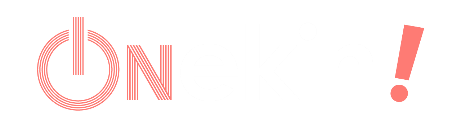 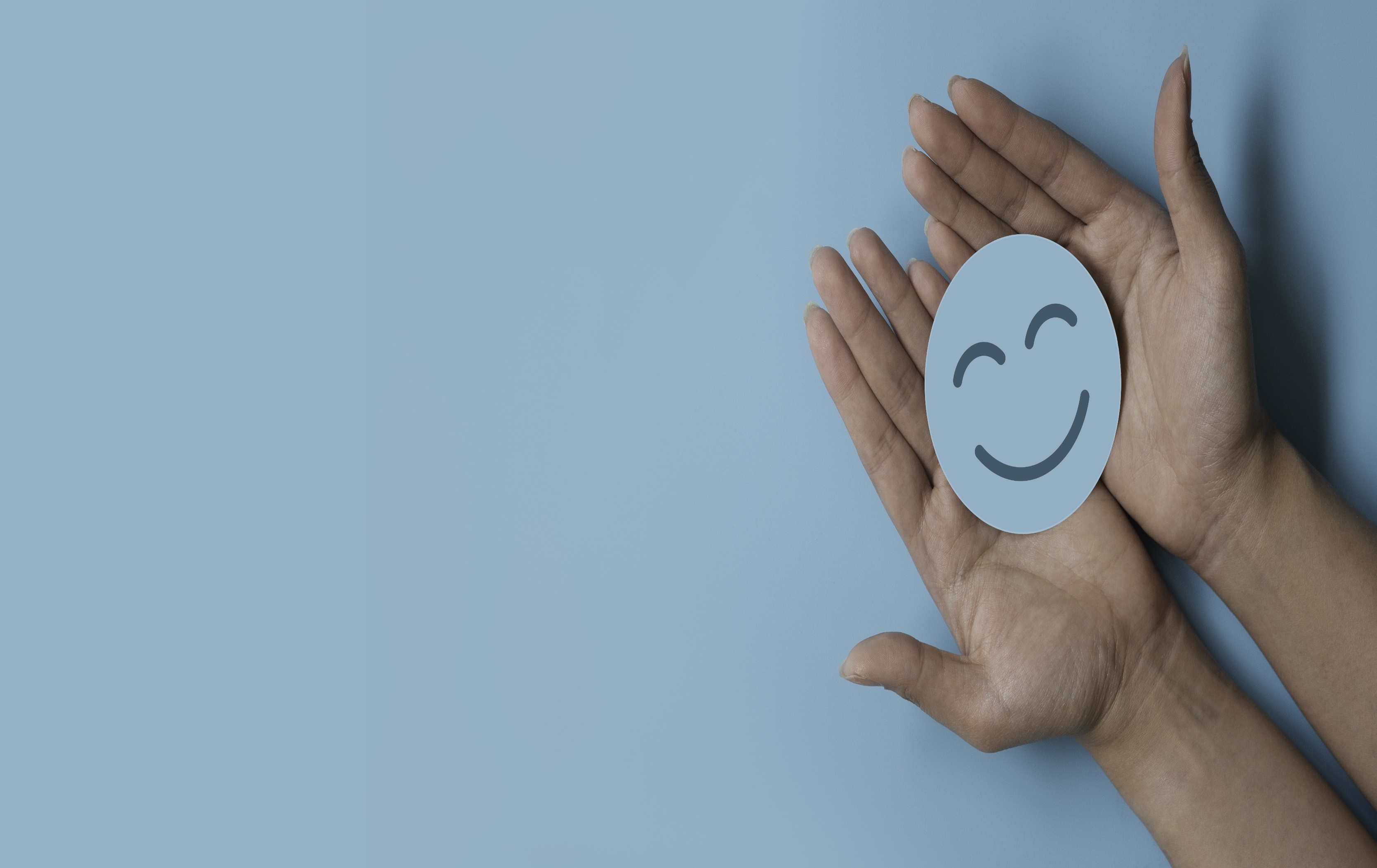    MAPA DE EMPATÍA (Guión) 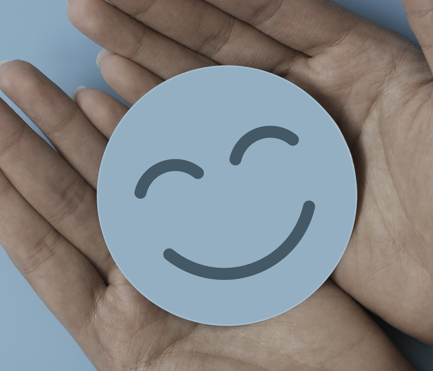 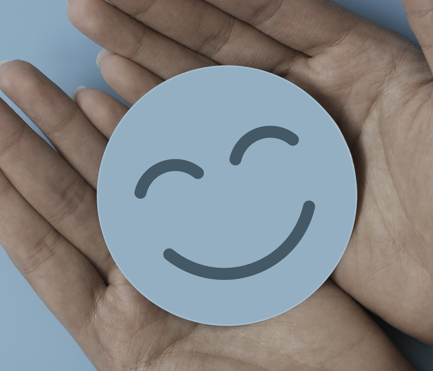 MAPA DE EMPATÍA PROYECTO XXXXXXXXXXXXXXXXNombre persona promotora:                                                                  E-mail:                                                             Teléfono:                                    	Fecha:Este documento es solo una guía orientativa que contiene recomendaciones y consejos generales para la cumplimentación de un mapa de empatía. Los consejos contenidos en esta guía se basan en la experiencia propia de Fundación HAZI Fundazioa, en las prácticas habituales del sector, en opiniones de expertos en la materia y en otra serie de fuentes y estudios externos, que no necesariamente tienen una base científica o demostrada. Por tanto, esta guía debe tomarse como un documento meramente orientativo y de índole general, que deberá utilizarse o ajustarse según las necesidades de cada caso. Fundación HAZI Fundazioa declina cualquier clase de responsabilidad respecto del uso que pueda darse a los consejos contenidos en esta guía.